Bulletin for Wednesday, December 6, 2017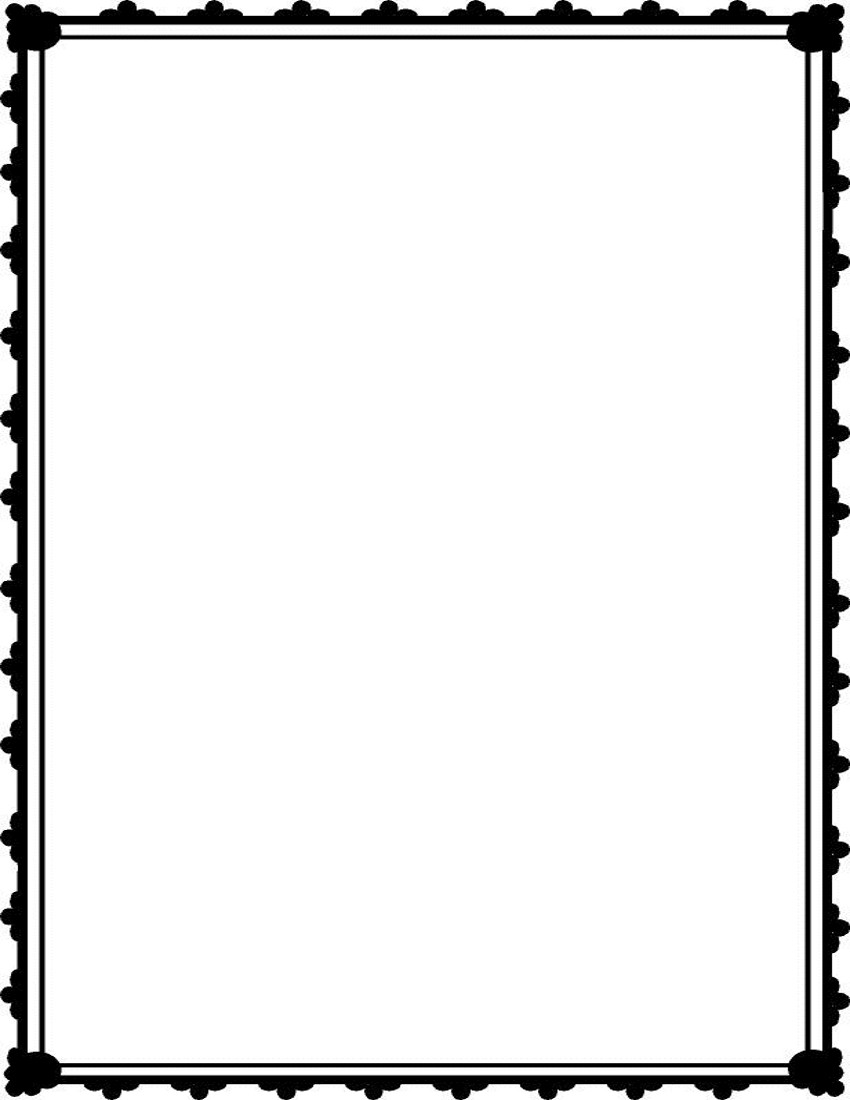 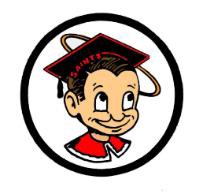 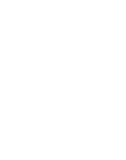 GENERALCome hear the winning Saints Band and the Heaven Central Jazz Band perform in their Winter Concert this Friday! The concert starts at 6:30 P.M. in Ethel Pope Auditorium. Tickets are only $5.00! There will be food, drinks, and t-shirts available to purchase as well. Help send your Saints Band to Washington, D.C. and come to the concert! Buy a ticket from any band student or Ms. Quart in room 106. Attention students: We're down to the last 2 weeks before the yearbook price goes up.  We WILL NOT be ordering extras this year, so make sure you pre-order your book today, at the lower price.  Check with the business office for order forms or the senior bulletin board near the business office for more information.  Preordering is the only way you'll be able to get your book this year, so don't delay!Attention seniors: Look for information in the senior bulletin board about your senior picture submissions, PLUS how to attach a video to your picture. That's right.  You can attach a video to your yearbook picture.  Seniors who buy their books by December 15th are guaranteed the opportunity to attach their video.Seniors, do you want to add a quote to your senior picture?  It's easy to do!  All you need is to do is buy your yearbook before January 19th, and a link will be emailed to you to submit a quote.  Only those seniors who bought a book will be able to submit a quote.  The deadline is January 19th, so don't delay.  Order yours now.CLUBSAttention Staff and students, Club SOMOS is selling Christmas cards with a carnation and candy cane for $ 2.50.  To purchase, please come to room 351, 359 or ask a SOMOS member.  Cards will be delivered on the last week of school during second period.   GSA Club: Don't forget to come to our meeting TODAY in Ms. Goldin's room 221. Don't forget to bring items to decorate our box!Key Club Christmas Party is TODAY at lunch in room 355.  Please bring something to share for the party.  We hope to see all members there.Attention, Close Up Washington DC Club members:  We will meet TODAY at lunch in room 640.Yes Club:  There will be a meeting today at lunch in room 353.  Come by and meet some new friends and learn how you can say “Yes” to life!CE’ENI (pronounced: ce-nee) will be meeting tomorrow at lunch in room 234. Come join our club and bring a friend. Everyone is welcome!  CE’ENI tendrá reunión manana durante la hora del almuerzo en al salón 234. Ven y conoce nuestro grupo y trae a tus amigas/os. ¡Todos son bienvenidos!Santa Maria High School - Go, Saints!